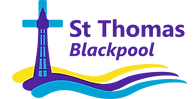  L